Президент России подписал Указ о праздновании 100-летия «Артека»11 ноября 2022 годаПрезидент России Владимир Путин 9 ноября подписал Указ о праздновании в 2025 году 100-летия Международного детского центра «Артек». Документ опубликован на официальном интернет-портале правовой информации. «В связи с исполняющимся в 2025 году 100-летием Международного детского центра «Артек» постановляю: 1. Провести в 2025 году мероприятия, посвященные празднованию 100-летия Международного детского центра «Артек», – говорится в документе.Кроме того, правительству Российской Федерации поручено в шестимесячный срок образовать оргкомитет по подготовке и празднованию 100-летия «Артека» и утвердить его состав, а также обеспечить утверждение плана основных мероприятий. Федеральным органам государственной власти и органам государственной власти субъектам Российской Федерации рекомендовано принять участие в подготовке и проведении данных мероприятий. Указ вступил в силу со дня его подписания, 9 ноября.Как рассказал директор Международного детского центра «Артек» Константин Федоренко, Страна Детства активно готовится к своему 100-летнему юбилею: «Реализация Программы развития на 2021 – 2025 годы позволит «Артеку» стать высокотехнологичным детским центром с мотивирующей образовательной средой, сочетать инновационную материально-техническую базу и инфраструктуру с современными технологиями образования, отдыха и оздоровления. МДЦ «Артек» активно участвует в нацпроектах в сфере образования, культуры, цифровой экономики. За 5 лет детский центр примет до 200 тысяч активных и целеустремленных ребят. Наша стратегическая цель –  воспитание целого поколения людей, способных вывести страну на ключевые позиции».Если Программа в 2015 – 2020 годы предусматривала развитие инфраструктуры – это ремонт и реконструкция объектов (все целевые показатели выполнены на 100 %), то новая Программа направлена на решение ключевых задач развития «Артека» в 5 направлениях: «Образование», «Кадры для «Артека», «Территория детства», «Кибербезопасность» и «Продвижение». «Артек» развивает кадровый потенциал, технологии, проводит цифровую трансформацию своей деятельности, совершенствует программы, продвигает в регионы свой уникальный опыт, который сложился в центре за почти столетнюю историю, а также продолжает развивать инфраструктуру.«В числе новых объектов уникальный лагерь «Солнечный». Это лагерь-тысячник на 6,5 гектарах земли, более 60 тысяч квадратных метров площадей. В лагере будет создан центр образовательных технологий, в котором будут реализовываться программы общего и дополнительного образования. Это самый крупный лагерь «Артека», который будет принимать за смену 1000 детей. Впервые он был утвержден в плане развития МДЦ «Артек» в 1970 году, но технологии того времени не позволили реализовать проект. Это стало возможным сегодня», –  рассказал Константин Федоренко. СправкаСвою первую смену в живописной бухте у мыса Аю-Даг лагерь-санаторий общества Красного Креста открыл 16 июня 1925 года. Тогда у самого моря в брезентовых палатках поселились 80 первых артековцев. А сегодня Страна Детства больше всего княжества Монако, 218 гектаров. Береговая линия растянулась от Аю-Дага до поселка Гурзуф на 7 километров. История лагеря неразрывно связана с историей страны. С началом Великой Отечественной войны, летом 1941 года, из лагеря были эвакуированы 200 детей. Восстановление «Артека» началось сразу после освобождения Крыма, уже в августе 1944-го сюда на отдых вновь приехали дети. В советское время «Артек» был самым знаменитым пионерским лагерем. За 97 лет в «Артеке» побывало свыше полутора миллиона мальчишек и девчонок со всего мира. Звездных воспитанников «Артека» как и легендарных гостей не сосчитать. В разные годы почетными гостями «Артека» были Джавахарлал Неру с дочерью Индирой Ганди, Хо Ши Мин, Леонид Брежнев, Юрий Гагарин, Валентина Терешкова, Лев Яшин, Никита Хрущев, Отто Шмидт, Бенджамин Спок, Михаил Таль и другие. В июле 1983 года «Артек» посетила юный посол мира, американская школьница из штата Мэн Саманта Смит. Сегодня современный и развивающийся детский центр успешно возвращает свою былую славу. С 2014 года, после перехода Крыма в состав Российской Федерации, началась история преображения детского центра. «Артек» стал одним из самых результативных госпроектов развития в Крыму. Сейчас «Артек» принимает до 40 тыс. детей в год. Для «Артека», жемчужины Крыма и всей страны, по сути, все только начинается.Официальные ресурсы МДЦ «Артек»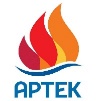  press@artek.orgОФИЦИАЛЬНЫЙ САЙТ АРТЕКАФОТОБАНК АРТЕКАТЕЛЕГРАММРУТУБ  ВКОНТАКТЕ